Devoir de la semaine #22 – dû le 18 mars 2021Nom : ___________________________Classe : _____VendrediTrouve la valeur des variables suivantes :a)  15a – 32 = 58b)   62 + 12b = -22c)   -34 = 11c – 1 d)    + 5 = 20e)   9 -  = 19f)   35 = 28 -  g) 8(2g – 3) = -4(g – 9) LundiTrouve les réponses en respectant l’ordre des opérations.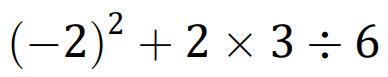 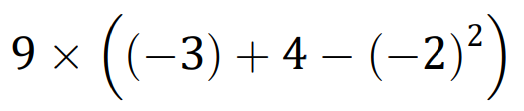 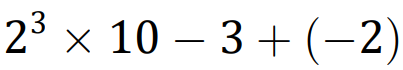 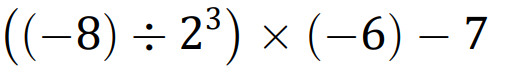 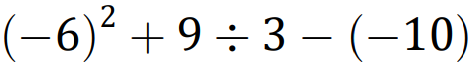 MardiPour entrer à la danse animée par Much Music, chaque élève doit payer 5 dollars pour entrer.  Ensuite, chaque article acheté à la cantine, coûte 2 dollars.  Utilise la variable c.  Crée un tableau de valeurs avec l’information.  N’oublie pas d’écrire les titres dans le tableau.  Utilise 0, 2, 4, 6, 8, 10.  Ensuite, construis un graphique.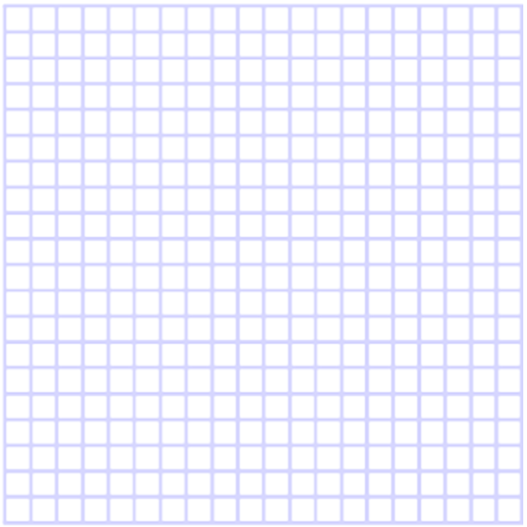 Si une personne achète 15 choses à la cantine, combien est-ce qu’elle va payer ?  Utilise l’algèbre pour trouver ta réponse.MercrediTrouve l’Aire Totale des figures suivantes.  Les formules: 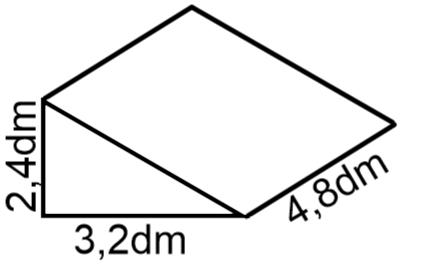 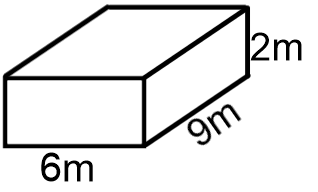 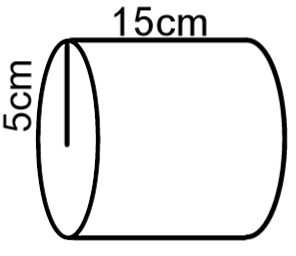 